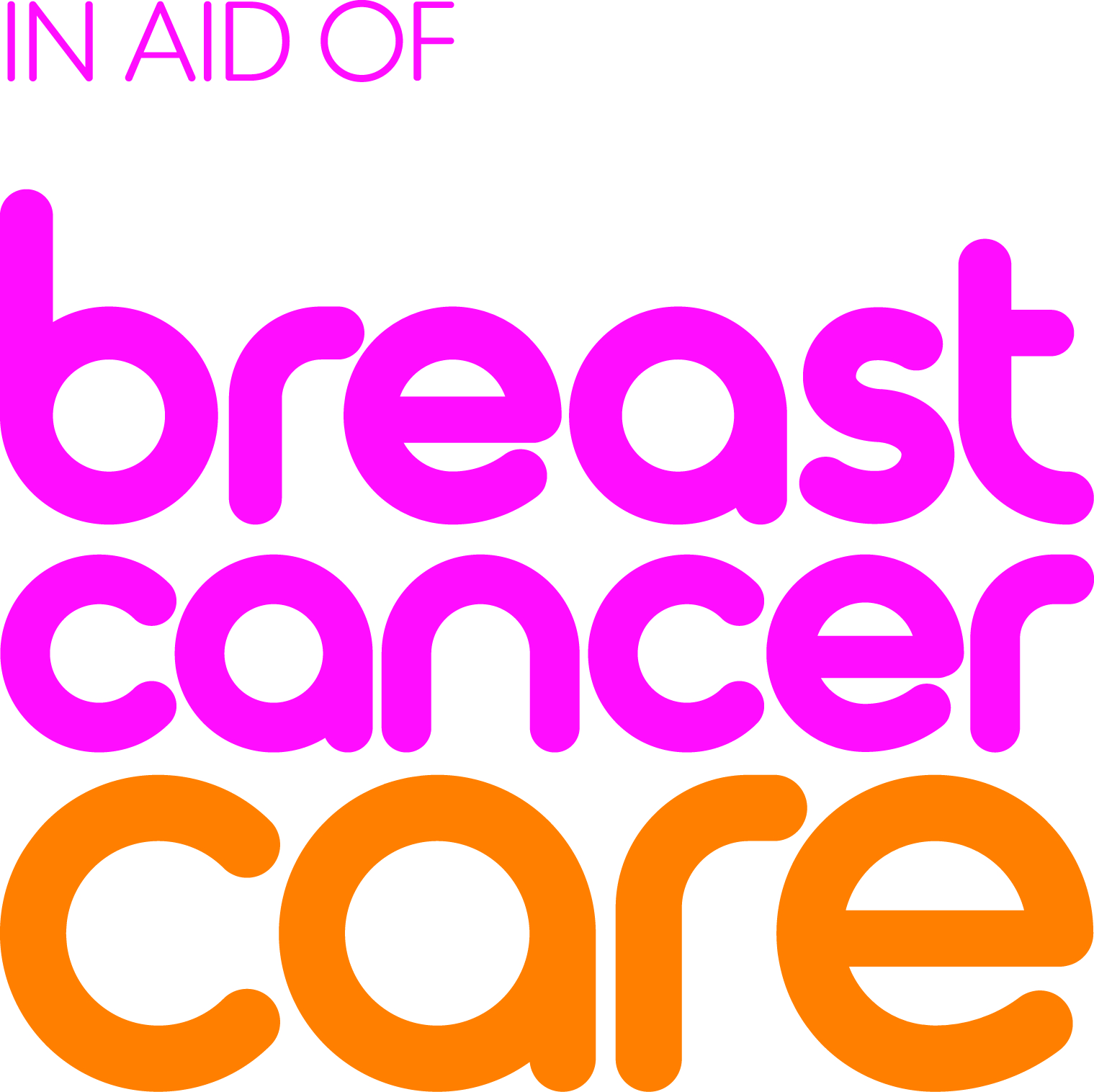 Walk your wayEvent Risk AssessmentIntroduction
The risk assessment presented in this document is a generic checklist highlighting some of the risks that individuals should consider in arranging their own walk – there may only be a small number that relate to your planned event, but we would suggest that you read through the list in case you come across any risks you may not have previously considered – especially if this is your first time organising a walk.
Some walks may be rural, others urban, some walks may involve greater density of traffic, and others may involve more challenging terrain under foot. Participant numbers, and therefore size of the event, will vary and some walks may involve older people, children and dogs taking part – all of which could present their own challenges if not assessed in advance. 
Despite these variations, the following standard approach and structure to risk assessment applies: Consider event plan/identify risks in your activityConsider control measures to minimise the identified risksEvaluate remaining risk and ensure acceptableMonitor and reviewIt is recommended that organisers read through this document and amend it to address the specific risks that could be associated with their own event. 
It is likely that the majority of the risk assessment below will only apply to a larger event than you are planning and many factors mentioned may be an excessive consideration for your event. Please do not be put off by risks addressed and if you have any queries please do not hesitate to contact the team:Morag – 020 7960 3560 – London and South of EnglandStephanie – 0141 353 8354 – Scotland and Northern IrelandEllen – 0114 263 6471 – East Midlands and North of EnglandSara – 02920 234 073 – Wales 
For further advice on risk assessments please also see the Health and Safety Executive website.Walk Your Way          Organiser’s detailsWalk Your Way          Organiser’s detailsEvent:[Your event name]Walk Organiser: 
 [Your name]Organiser’s address:           [Your registered address]Date or period risk assessment covers:     [Your event dates/s]Location address:
[Your event location/s]Contact Numbers:

[Your registered contact number and/or a given event contact number]Event areaHazards and effects to considerWho could be affected?Planned control measuresPlanned control measuresPlanning eventPlanning eventPlanning eventPlanning eventPlanning eventPublic LiabilityDoes the venue have this in placeIs this required to be put in place by the organiser?Staff/volunteers/ participants/local *stakeholders/charity/general public*stakeholders could be any party with a financial/reputational interest in the event e.g. local café that offers to donate refreshmentsInvestigate and arrange as required. Useful website: Event insuranceInvestigate and arrange as required. Useful website: Event insurancePermissions and licensingAre these required from private venues/councils/local stake holders?Does your event require an entertainment license?Staff/volunteers/ participants/local authorities/land owners/charity/other users of trails on your routeInvestigate and arrange as requiredFurther info on entertainment licensing at gov.ukInvestigate and arrange as requiredFurther info on entertainment licensing at gov.ukNumbers/audienceFamily and friends or open to general public?Will any attendees have additional needs?Does the site/route need to be fully accessible?Will children be in attendance?Will everyone walk together?Will route signage be required?Registration procedure and data captureData protectionStaff/volunteers/ participants/local authorities/land owners/charity/general publicConsider audience and plan accordinglyEnsure necessary data is captured so as available on the event – personal details, medical information, and next of kin.Ensure compliance with data protection lawConsider audience and plan accordinglyEnsure necessary data is captured so as available on the event – personal details, medical information, and next of kin.Ensure compliance with data protection lawStaff/volunteers required for eventWill paid staff with particular skills be required?Will volunteers be required for registration/marshalling in car park/on route etc?Are qualified medics needed to attend?Staff/volunteers/ participants/charity/local stake holdersConsider staff roles on event and level of expertise required. Plan accordingly.Consider staff roles on event and level of expertise required. Plan accordingly.BudgetInfrastructure could cost moneyStaff/charityConsider and trackConsider and trackKit for eventWhat kit is required? Who will supply it?How will it be transported if required?Is there adequate proof of maintenance?Will those operating kit possess adequate training?Staff/volunteers/participants/suppliersCreate a kit list.Consider transportation requirementsUse reputable suppliers and check their credentials.Create a kit list.Consider transportation requirementsUse reputable suppliers and check their credentials.Create a kit list.Consider transportation requirementsUse reputable suppliers and check their credentials.Participant communicationsFinal event information.Advice on adequate kit and hydration etc.Donation procedure Staff/volunteers/charity/participantsAdvance advice on event location, the route, terrain, distance. Advice on waterproof clothing, sturdy footwear, sun protection, hydration, nutrition and training as appropriate.Advance advice on event location, the route, terrain, distance. Advice on waterproof clothing, sturdy footwear, sun protection, hydration, nutrition and training as appropriate.Advance advice on event location, the route, terrain, distance. Advice on waterproof clothing, sturdy footwear, sun protection, hydration, nutrition and training as appropriate.Event communicationHow will team communications be achieved to ensure the event runs smoothly on the day? Are radios required in addition to mobile phones?Staff/volunteers/participantsConsider size and complexity of event.Check phone signal at venue and on route.Consider size and complexity of event.Check phone signal at venue and on route.Consider size and complexity of event.Check phone signal at venue and on route.VehiclesWill kit or personnel need to be transported? Who will drive and what sort of vehicle is required?Is the relevant licensing and insurance in place?Staff/volunteers/ participants/charity/general publicConsider vehicle requirements for event.Ensure relevant drivers licensing and comprehensive insurance with zero excess in place.Consider vehicle requirements for event.Ensure relevant drivers licensing and comprehensive insurance with zero excess in place.Consider vehicle requirements for event.Ensure relevant drivers licensing and comprehensive insurance with zero excess in place.Contingency planningPoor/extreme weather affecting event.Plans to manage a major incident arising.Staff/volunteers/ participants/host venue/suppliers/local authorities.Create guidelines on when event should be cancelled due to inclement weather so as to maintain safety. Major incident and evacuation plans in place.Create guidelines on when event should be cancelled due to inclement weather so as to maintain safety. Major incident and evacuation plans in place.Create guidelines on when event should be cancelled due to inclement weather so as to maintain safety. Major incident and evacuation plans in place.Event areaHazards and effects to considerWho could be affected?Planned control measuresArrival/Departure from eventArrival/Departure from eventArrival/Departure from eventArrival/Departure from eventAccess/ DepartureSame start/finish location?Adequate accessOne way flowsDrop off optionPublic transportSignageDisabled accessEmergency accessStaff/volunteers/host venue/ highways/local transport authority/participantsVisit start/finish location and plan access/departure and flows. Car parkingAdequate space and optionsSpecific event parking or on street parking?Marshalling required?High visibility clothingStaff/volunteers/ participants/local councilConsider size of event, public transport options and estimate of cars likely to arrive at event – plan accordingly.Vehicle movement of participants and staffVehicle hireDriversBriefingsAdequate rest for driversStaff/volunteersConsider requirements and plan accordingly.Event areaEvent areaHazards and effects to considerHazards and effects to considerWho could be affected?Planned control measuresPlanned control measuresEvent site/registrationEvent site/registrationEvent site/registrationEvent site/registrationEvent site/registrationEvent site/registrationEvent site/registrationStructures Structures Buildings MaintenanceObstaclesLoose and unstable fittingsGas/electricityGazebos Quality and sturdinessWho will erect and dismantle?Adequate means of stabilisingStage/podiumReputable supplier for erection/dismantleBuildings MaintenanceObstaclesLoose and unstable fittingsGas/electricityGazebos Quality and sturdinessWho will erect and dismantle?Adequate means of stabilisingStage/podiumReputable supplier for erection/dismantleStaff/volunteers/ participants/host venue Consider indoor/outdoor start/finish venues. Permanent or temporary structures. Necessity from a practical perspective of catering/registration etc. and also requirement for shelter.Consider poor/extreme weather plans and ensure that procedures are in place to cope with eventuality of wind and rain.Consider adequate staff, skills and competencies to avoid incidents. Consider indoor/outdoor start/finish venues. Permanent or temporary structures. Necessity from a practical perspective of catering/registration etc. and also requirement for shelter.Consider poor/extreme weather plans and ensure that procedures are in place to cope with eventuality of wind and rain.Consider adequate staff, skills and competencies to avoid incidents. Signing in/out procedureSigning in/out procedureAccountability.Staffing registration.Accountability.Staffing registration.Staff/volunteers/participantsConsider system to sign participants in and out. Consider background information held on each participant during event and access to info at event. Use of walking number template.Consider system to sign participants in and out. Consider background information held on each participant during event and access to info at event. Use of walking number template.WeatherWeatherPotential for wet weather – shelter required, issues with flooding.Potential for windy weather – sturdy structures/ contingency plans.Potential for strong sunshine – requirement for shelter from the sun, water and suntan lotion.Potential for wet weather – shelter required, issues with flooding.Potential for windy weather – sturdy structures/ contingency plans.Potential for strong sunshine – requirement for shelter from the sun, water and suntan lotion.Staff/volunteers/participantsConsider outdoor or indoor venue, contingency plans required. Plan according to risk.Consider outdoor or indoor venue, contingency plans required. Plan according to risk.Trip hazardsTrip hazardsLoose cables, obstacles, poor lighting, guy ropes, loose matting, steps and stairsLoose cables, obstacles, poor lighting, guy ropes, loose matting, steps and stairsStaff/volunteers/ participants/suppliers/ general public/host venueVisit indoor venues and identify risks – plan so as to minimise.Visit outdoor venues and consider event site plans, avoid cables trailing across event site. Consider lighting and hazard tape. Visit indoor venues and identify risks – plan so as to minimise.Visit outdoor venues and consider event site plans, avoid cables trailing across event site. Consider lighting and hazard tape. Cash handlingCash handlingHandling and carrying cash on event.Handling and carrying cash on event.Staff/volunteersSecure cash box at event. Supervise collection tins. Cash handlers work in pairs.Secure cash box at event. Supervise collection tins. Cash handlers work in pairs.ToiletsToiletsAdequate number of toilets/portaloos.Hazardous waste.Adequate number of toilets/portaloos.Hazardous waste.Staff/volunteers/ participants/local authorities/host venueConsider event numbers and number of toilets required. If hiring portaloos, research reputable supplier and collect safety documentation. Consider event numbers and number of toilets required. If hiring portaloos, research reputable supplier and collect safety documentation. LightingLightingTimings/daylight hours.Any artificial lighting required?Timings/daylight hours.Any artificial lighting required?Staff/participants/ suppliers/host venueConsider start time and length of event versus daylight hours. Ensure adequate lighting throughout, including set-up and de-rig when only suppliers may remain on site.  Consider start time and length of event versus daylight hours. Ensure adequate lighting throughout, including set-up and de-rig when only suppliers may remain on site.  CateringCateringAdequate food.Food hygiene certificates and public liability.Dietary requirements.Have non-professional people providing food been made aware of Food Standards Agency safe food prep guidelines.Risk of fire & burns.Adequate food.Food hygiene certificates and public liability.Dietary requirements.Have non-professional people providing food been made aware of Food Standards Agency safe food prep guidelines.Risk of fire & burns.Staff/volunteers/ participants/suppliers Consider who is providing any catering and ensure level of competency required is met. Ensure that food hygiene standards are in place and that anyone operating gas/ electrical utilities etc. is qualified to do so.Consider who is providing any catering and ensure level of competency required is met. Ensure that food hygiene standards are in place and that anyone operating gas/ electrical utilities etc. is qualified to do so.First aidFirst aidAdequate first aid provision at venue and on route.Adequate first aid provision at venue and on route.Staff/volunteers/ participants/suppliers.Consider level of first aid provision required, ensure this is in place and that first aiders are mobile.Consider level of first aid provision required, ensure this is in place and that first aiders are mobile.Fire Fire Combustible materials. Gas/electrical appliances/ generators/vehicles/machinery and fuel. Smoking.Combustible materials. Gas/electrical appliances/ generators/vehicles/machinery and fuel. Smoking.Staff/volunteers/ participants/suppliers/general publicEnquire about the venue’s existing fire management plan. Consider level of fire risk at event and managing to minimise risk. Consider smoking policy. Ensure means of tackling fire is in place i.e. fire extinguishersEnquire about the venue’s existing fire management plan. Consider level of fire risk at event and managing to minimise risk. Consider smoking policy. Ensure means of tackling fire is in place i.e. fire extinguishersTheft/vandalismTheft/vandalismTheft of kit or vandalism of items left unattended.Theft of kit or vandalism of items left unattended.Staff/volunteers/ suppliersCheck insurance liability with venue host/ suppliers and ensure kit is covered for duration of event. Consider security and put appropriate measures in place to avoid theft and vandalismCheck insurance liability with venue host/ suppliers and ensure kit is covered for duration of event. Consider security and put appropriate measures in place to avoid theft and vandalismElectrical appliancesElectrical appliancesHave all electrical items been PAT tested within required time frames. Have all electrical items been PAT tested within required time frames. Staff/volunteers/ suppliers/host venue.Ensure PAT test up to date.Ensure PAT test up to date.Gas/LPGGas/LPGHave all gas cylinders and oven tops been gas safety checked within required time frames? Are gas cylinders in a back of site location and cordoned off to prevent tampering? Do personnel operating gas cylinders have the relevant skills and training?Have all gas cylinders and oven tops been gas safety checked within required time frames? Are gas cylinders in a back of site location and cordoned off to prevent tampering? Do personnel operating gas cylinders have the relevant skills and training?Staff/volunteers/ suppliers/host venueEnsure relevant testing of equipment and appliances in place.Ensure relevant skills and qualifications from operators.Ensure relevant testing of equipment and appliances in place.Ensure relevant skills and qualifications from operators.Power and generatorsPower and generatorsWill there be a power requirement for the event? Can this be provided by the host venue or is a generator required? If generator required, is the person providing it trained in its use and will they remain throughout to monitor and problem solve any issues. Will there be a power requirement for the event? Can this be provided by the host venue or is a generator required? If generator required, is the person providing it trained in its use and will they remain throughout to monitor and problem solve any issues. Staff/volunteers/suppliers/host venue/ participantsConsider power requirement and whether a generator is required. Engage a reputable power supplier to provide power to event. Check their safety documentation and insurance. Discuss venue plans and power requirements in advance.Consider power requirement and whether a generator is required. Engage a reputable power supplier to provide power to event. Check their safety documentation and insurance. Discuss venue plans and power requirements in advance.Working at heightWorking at heightPutting up branding and bunting. Running power cables, putting lighting in place. Stages/podium/mezzanine floors. Equipment e.g. ladders – are they checked and in good condition.Falling items.Putting up branding and bunting. Running power cables, putting lighting in place. Stages/podium/mezzanine floors. Equipment e.g. ladders – are they checked and in good condition.Falling items.Staff/volunteers/ suppliers/host venueMinimise working at height. Ensure safe systems for operations working at height.Ensure quality equipment e.g. laddersCordon off area below.Ensure adequate staff to protect, monitor and maintain safe area below.Minimise working at height. Ensure safe systems for operations working at height.Ensure quality equipment e.g. laddersCordon off area below.Ensure adequate staff to protect, monitor and maintain safe area below.Manual handlingManual handlingLifting of kit. Storage of kit. Confined spaces for manoeuvre. Adequate staff capacity for jobs to avoid repetition. Lifting of kit. Storage of kit. Confined spaces for manoeuvre. Adequate staff capacity for jobs to avoid repetition. Staff/volunteers/ suppliers.Consider kit and manual handling. Consider space. Consider access and distances loads may need to be carried. Consider staffing levels to avoid repetition and briefing on manual handling techniques. Consider equipment and PPE required. Consider kit and manual handling. Consider space. Consider access and distances loads may need to be carried. Consider staffing levels to avoid repetition and briefing on manual handling techniques. Consider equipment and PPE required. Event areaEvent areaHazards and effects to considerHazards and effects to considerWho could be affected?Planned control measuresPlanned control measuresRoute/during event Route/during event Route/during event Route/during event Route/during event Route/during event Route/during event Length of the routeLength of the routeManageable in one day/allotted or specified time frame.Manageable for the participants taking part.Manageable in one day/allotted or specified time frame.Manageable for the participants taking part.Staff/volunteers/ participants/medicsConsider target participants and plan accordingly.Consider target participants and plan accordingly.Route blockagesRoute blockagesTrees blocking routeRoad closuresOvergrown routeBroken stilesBottlenecksTrees blocking routeRoad closuresOvergrown routeBroken stilesBottlenecksStaff/volunteers/ participants/medicsThorough recce of route and identify potential issues. Permissions process in place to facilitate local landowners/local authorities/ Public Rights of Way team to flag any potential issue. Contingency plans in place to manage any issues arising.Thorough recce of route and identify potential issues. Permissions process in place to facilitate local landowners/local authorities/ Public Rights of Way team to flag any potential issue. Contingency plans in place to manage any issues arising.Accessibility of routeAccessibility of routeRest stop locations and vehicle access.Casualty evacuation.Rest stop locations and vehicle access.Casualty evacuation.Staff/volunteers/ participants/medicsDepending on length of route and access requirements, plan accordingly.Depending on length of route and access requirements, plan accordingly.Terrain/hillsTerrain/hillsTrip hazards - uneven terrain, tree roots, uneven pavement.Slippery tracks, steep drop offs, walking beside water etc.Steep ascents and descents. Wheelchairs/ buggies likely to attend? Trip hazards - uneven terrain, tree roots, uneven pavement.Slippery tracks, steep drop offs, walking beside water etc.Steep ascents and descents. Wheelchairs/ buggies likely to attend? Staff/volunteers/ participants/medicsWarm up routine at start to avoid muscle strains/tears. Plan route according to anticipated participant mobility and fitness. Warm up routine at start to avoid muscle strains/tears. Plan route according to anticipated participant mobility and fitness. Rest stops and refreshmentsRest stops and refreshmentsDepending on length of the route, are breaks and refreshments required to maintain nutrition and hydration?Who will provide the refreshments?Portaloos?Depending on length of the route, are breaks and refreshments required to maintain nutrition and hydration?Who will provide the refreshments?Portaloos?Staff/volunteers/ participants/medicsConsider length of route, level of challenge for participants, how much participants will be advised to carry, shops/toilets/pubs along the way and need for any additional facilities to be put in place. If arranging a rest stop, consider refreshments/ staffing/ infrastructure/delivery and collection/ permissions etc. (Remember not to assume that any private businesses on the route will be happy for walkers to use their facilities without prior permission/ arrangement)Consider length of route, level of challenge for participants, how much participants will be advised to carry, shops/toilets/pubs along the way and need for any additional facilities to be put in place. If arranging a rest stop, consider refreshments/ staffing/ infrastructure/delivery and collection/ permissions etc. (Remember not to assume that any private businesses on the route will be happy for walkers to use their facilities without prior permission/ arrangement)Road crossingsBusy roadsPedestrian crossing pointsMarshallingBusy roadsPedestrian crossing pointsMarshallingBusy roadsPedestrian crossing pointsMarshallingStaff/volunteers/ participants/medicsAvoid or minimise busy road crossings as able. Manage busy road crossings and cross at pedestrian crossings. Marshal if possible.  Avoid or minimise busy road crossings as able. Manage busy road crossings and cross at pedestrian crossings. Marshal if possible.  Lost childrenChildren or vulnerable adults go missing on routeChildren or vulnerable adults go missing on routeChildren or vulnerable adults go missing on routeStaff/volunteers/ participants/ medics/ policeBriefing to parents in advance on safe guarding their children. Reminder on the day of event. Lost child procedure in place to manage eventuality. Briefing to parents in advance on safe guarding their children. Reminder on the day of event. Lost child procedure in place to manage eventuality. Navigational errorWho knows the route and will they be with the group at all times? What are the means of navigation – paper maps/smart phone location services etc. Is route marking required? Are staff in place to check route and ensure signage remains in place.Who knows the route and will they be with the group at all times? What are the means of navigation – paper maps/smart phone location services etc. Is route marking required? Are staff in place to check route and ensure signage remains in place.Who knows the route and will they be with the group at all times? What are the means of navigation – paper maps/smart phone location services etc. Is route marking required? Are staff in place to check route and ensure signage remains in place.Staff/volunteers/ participants/medicsThorough route recce to ensure a viable route. Plans in place to ensure that all participants can make their way from A to B either following signage or guided.Thorough route recce to ensure a viable route. Plans in place to ensure that all participants can make their way from A to B either following signage or guided.MarshallingAre marshals required at road crossings/rest stops?How will they be transported in and out of location?Who will brief them on their role?Are marshals required at road crossings/rest stops?How will they be transported in and out of location?Who will brief them on their role?Are marshals required at road crossings/rest stops?How will they be transported in and out of location?Who will brief them on their role?Staff/volunteers/ participants/medicsConsider size of event, support staff required on the route and any additional marshalling requirements. Consider their recruitment, briefing, transport, hours of work and adequate breaks. Consider size of event, support staff required on the route and any additional marshalling requirements. Consider their recruitment, briefing, transport, hours of work and adequate breaks. First aidAdequate first aid provision at venue and on route.Adequate first aid provision at venue and on route.Adequate first aid provision at venue and on route.Staff/volunteers/ participants/suppliersConsider level of first aid provision required, ensure this is in place and that first aiders are mobile.Consider level of first aid provision required, ensure this is in place and that first aiders are mobile.Walking aloneWill participants walk alone? Is route signage required? Are there dangers in walking alone in this area? Will participants walk alone? Is route signage required? Are there dangers in walking alone in this area? Will participants walk alone? Is route signage required? Are there dangers in walking alone in this area? Staff/volunteers/ participants.Consider structure of event, will participants walk alone or will they be in one group. Buddy system at registration. Encourage buddying at refreshment stations if deemed necessary.Consider structure of event, will participants walk alone or will they be in one group. Buddy system at registration. Encourage buddying at refreshment stations if deemed necessary.WeatherWill poor/extreme conditions before or during affect the route?Will poor/extreme conditions before or during affect the route?Will poor/extreme conditions before or during affect the route?Staff/volunteers/participants/medicsContingency plans and route variations in place in case required.Contingency plans and route variations in place in case required.Animals on routeCows/horses/sheep in the fields group will pass through.Cows/horses/sheep in the fields group will pass through.Cows/horses/sheep in the fields group will pass through.Staff/volunteers/ participants/medicsAvoid passing through fields with animals that are likely to be alarmed or cause alarm via group’s presence. Arrange with local farmers for livestock to be cordoned off from walkers. Special advice for walkers with dogs. Avoid passing through fields with animals that are likely to be alarmed or cause alarm via group’s presence. Arrange with local farmers for livestock to be cordoned off from walkers. Special advice for walkers with dogs. Clashes of interestClashes with other users of the route on the day e.g. horse riders, mountain bikers, walkers, general public.Clashes with other users of the route on the day e.g. horse riders, mountain bikers, walkers, general public.Clashes with other users of the route on the day e.g. horse riders, mountain bikers, walkers, general public.Staff/volunteers/ participants/medics/general publicThorough recce of route, on same day of week at same time as event, similar time of year if possible, to gauge use for the day. Permissions process and spreading the word of event, to promote communication and avoid any issues. Participants briefed on courtesy to other users of the trail. Check online for notices of other local events happening at the same time/location – consider sharing event information with any organisers.Thorough recce of route, on same day of week at same time as event, similar time of year if possible, to gauge use for the day. Permissions process and spreading the word of event, to promote communication and avoid any issues. Participants briefed on courtesy to other users of the trail. Check online for notices of other local events happening at the same time/location – consider sharing event information with any organisers.Raising the alarmIn the event of an adverse incident, do staff, volunteers and participants know how to and have the means to raise the alarm?In the event of an adverse incident, do staff, volunteers and participants know how to and have the means to raise the alarm?In the event of an adverse incident, do staff, volunteers and participants know how to and have the means to raise the alarm?Staff/volunteers/participantsMeans of awareness of emergency number for event organiser/medic. Briefing and communications. Staff structure and event control. Plan in place to co-ordinate a response.Means of awareness of emergency number for event organiser/medic. Briefing and communications. Staff structure and event control. Plan in place to co-ordinate a response.Walking in the darkIs this likely to occur?Is this likely to occur?Is this likely to occur?Staff/volunteers/ participantsConsider daylight hours and plan accordingly to finish and pack up in daylight. Advise participants and staff to bring head torches if risk of finishing in the dark. Consider daylight hours and plan accordingly to finish and pack up in daylight. Advise participants and staff to bring head torches if risk of finishing in the dark. Event areaEvent areaEvent areaHazards and effects to considerWho could be affected?Who could be affected?Planned control measuresFinish and pack downFinish and pack downFinish and pack downFinish and pack downFinish and pack downFinish and pack downFinish and pack downAdequate staffingAdequate staffingAdequate staffingEnough people remaining to facilitate packing up? Staff remaining with relevant skills/capability to perform required tasks.Staff/volunteers/host venueStaff/volunteers/host venueConsider this stage of event and jobs to be done, ensure adequate staffing arranged.Check route is clearCheck route is clearCheck route is clearBack markers and staff in vehicles check route is clear of rubbish and signage.Staff/volunteers/local stakeholdersStaff/volunteers/local stakeholdersStaff arranged for this role if required.VehiclesVehiclesVehiclesAdequate vehicles to transport remaining kit.Staff/volunteers/host venueStaff/volunteers/host venueConsider vehicles and staff required plus adequate breaks before a long drive.